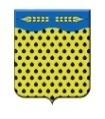 ДУМА НЕФТЕКУМСКОГО МУНИЦИПАЛЬНОГО ОКРУГА СТАВРОПОЛЬСКОГО КРАЯВТОРОГО СОЗЫВАРЕШЕНИЕ25 марта 2024 года                         г. Нефтекумск                                            № 277О внесении изменений в статью 3 Положения об оплате труда муниципальных служащих Нефтекумского муниципального округа Ставропольского края, утвержденного решением Думы Нефтекумского муниципального округа Ставропольского края от 24 октября 2023 г. № 186В соответствии с постановлением Правительства Ставропольского края от 13 марта 2024 г. № 120-п «О внесении изменений в постановление Правительства Ставропольского края от 29 декабря 2020 г. № 743-п «Об утверждении Методики расчета нормативов формирования расходов на содержание органов местного самоуправления муниципальных образований Ставропольского края», Уставом Нефтекумского муниципального округа Ставропольского края, утвержденным решением Думы Нефтекумского городского округа Ставропольского края от 15 августа 2023 г. № 129,Дума Нефтекумского муниципального округа Ставропольского краяРЕШИЛА:Статья 1Внести в статью 3 Положения об оплате труда муниципальных служащих Нефтекумского муниципального округа Ставропольского края, утвержденного решением Думы Нефтекумского муниципального округа Ставропольского края от 24 октября 2023 г. № 186 изменения, изложив ее в следующей редакции:«Статья 3. Размеры должностных окладов муниципальных служащихМуниципальным служащим устанавливаются следующие размеры должностных окладов:Статья 2Настоящее решение вступает в силу со дня его официального опубликования и распространяется на правоотношения, возникшие с 1 января 2024 года.Председатель Думы Нефтекумскогомуниципального округа Ставропольского края                                                                         Д.А. СлюсаревГлава Нефтекумскогомуниципального округа Ставропольского края                                                                      Д.Н. Сокуренко№п/пНаименование должностиРазмер должностного оклада (руб.)1.Первый заместитель главы администрации15 4862.Заместитель главы администрации14 0773.Управляющий делами Думы, администрации14 0774.Руководитель управления, отдела (со статусом юридического лица)13 3295.Руководитель отдела, службы (без статуса юридического лица)11 8426.Заместитель руководителя управления, отдела (со статусом юридического лица)11 7527.Заместитель руководителя отдела, службы (без статуса юридического лица)10 7218.Руководитель структурного подразделения управления, отдела9 5809.Заместитель руководителя структурного подразделения управления, отдела8 73310.Консультант8 55711.Инспектор Контрольно-счетной палаты8 55712.Главный специалист7 89013.Ведущий специалист6 76314.Специалист I категории5 639.»